الجمــهوريـة الجزائريــة الديمـقراطيـة الشعبـيةوزارة التعليـم العـالي والبـحث العلــمي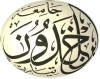  جامعــة ابـن خلـدون - تيــارتكلية الإعلام الآلي والرياضياتالأمــانــــــــــــــة الـــــــــــــــــعــامـــــــــــةالرقم :       /أ ع/ 2017                                                                       تيارت في : 20 أفريل 2017 .محضر نتائج القرعة الأولية لعمرة 2017 الخاصة بالأساتذة       في اليوم العشرون من شهر أفريل ،لعام ألفين وسبعة عشر ،وبمقر الأمانة العامة للكلية أجريت القرعة الأولية لسنة 2017 الخاصة بفئة الأساتذة ، وهذا بحضور كل من السادة :السيد : لعرابي عبد الرحمان رضا                   رئيس قسم الرياضياتالسيد : هني مصطفى                            الأمين العام للكليةالسيد: عمورة جمال                           رئيس مصلحة المستخدمين بالكلية          السيد : بن تومية أحمد                           متصرف مستشارالأساتذة المشاركين في العملية حسب الإستمارات :الأساتذة فوق سن 50 سنة :طالبي عمرشيخاوي أحمدالأساتذة أقل من سن 50 سنة :مبارك بن داود                                            14) بن حابي سيدي محمدمصطفاوي سيد أحمد مختار                               15) بوداعة بوجمعةعيد لحسن                                                16) بكي خذيردحماني يوسف                                            17) قوادرية عبد الرحمانبوعزة زوبيدة                                              18) بن عودة حبيبمصطفاوي قادة                                          19) بلقاضي عبد اللهمختاري أحمد                                              20) جعفري العونيعالم عبد القادر المولود بتيارت                           21) بكار خالدعالم عبد القادر المولود بوهران                           22) خروبي صحراوينسان سمير                                               23) محروز الطيبمزوق كريم                                               24) معزوز قادةبربر المهديبن غني عبد المالك     حيث أنه وبعد تلاوة أسماء الأساتذة الذين أودعوا إستمارة المشاركة في القرعة حسب السن على الحاضرين ، تم الشروع مباشرة في مرحلة القرعة،وقد أسفرت  هذه الآخيرة على النتائج التالية :الأساتذة فوق سن 50 سنة :طالبي عمرشيخاوي أحمدالأساتذة أقل من سن 50 سنة :معزوز قادةعالم عبد القادر المولود بوهرانبن عودة حبيبأقفل المحضر على الساعة 15:30 زوالا في نفس اليوم والشهر والسنة .ع/عميد الكليةالجمــهوريـة الجزائريــة الديمـقراطيـة الشعبـيةوزارة التعليـم العـالي والبـحث العلــمي جامعــة ابـن خلـدون - تيــارتكلية الإعلام الآلي والرياضياتالأمــانــــــــــــــة الـــــــــــــــــعــامـــــــــــةالرقم :       /أ ع/ 2017                                                                       تيارت في : 20 أفريل 2017 .محضر نتائج القرعة الأولية لعمرة 2017 الخاصة بالمستخدمين الدائمين والمتعاقدين       في اليوم العشرون من شهر أفريل ،لعام ألفين وسبعة عشر ،وبمقر الأمانة العامة للكلية أجريت القرعة الأولية لسنة 2017 الخاصة بفئة المستخدمين الدائمين والمتعاقدين ، وهذا بحضور كل من السادة :السيد : هني مصطفى                            الأمين العام للكليةالسيد: عمورة جمال                           رئيس مصلحة المستخدمين بالكلية          السيد : غازي خالد                           مسئول المصلحة الداخلية بالكليةالسيد : ولجي محمد                            مسئول مكتب الأمن الداخلي بالكليةالعمال المشاركين في العملية حسب الإستمارات :العمال فوق سن 50 سنة :بن تومية أحمدبن فايد محمدحاج زيان صحراويطابوني ميسومالعمال أقل من سن 50 سنة :هني مصطفى                             14) لجدال جيلالي                          26) جوبر محمدرفاس صفية                               15) عمورة توفيق                           27) معايطي جيلاليبوعبدلي رشيدة                           16) ولجي محمد                             28) حامد عمربوخاتم سعدية                            17) كتاف ناصر                            29) بوزبرة أحمدغازي خالد                              18) شعلال محمد حبيب الله                30) عواد حاجةبومعزة محمد                             19) بن شوشة خالد                         31) بن مصطفى محجوبةآيت عمر جميلة                         20) سدار يعقوب مليكة                     32) بوسكين عابدبن مصطفى خيرة                       21) محمدي بوعبد الله                        33) ميسوم خيرةمغزي ناصر                             22) قبلية فتيحة برمادة امحمد                         23) براهيمي عائشة سريج محمد                          24) عوسي زكية غربالي فاطمة                        25) بلعيد عبد القادرقصاب عابد     حيث أنه وبعد تلاوة أسماء العمال الذين أودعوا إستمارة المشاركة في القرعة حسب السن على الحاضرين ، تم الشروع مباشرة في مرحلة القرعة،وقد أسفرت  هذه الآخيرة على النتائج التالية :العمال فوق سن 50 سنة :بن تومية أحمدبن فايد محمدحاج زيان صحراويطابوني ميسومالعمال أقل من سن 50 سنة :مغزي ناصر     برمادة امحمد                         عواد حاجة                        أقفل المحضر على الساعة 15:30 زوالا في نفس اليوم والشهر والسنة .ع/عميد الكليةالجمــهوريـة الجزائريــة الديمـقراطيـة الشعبـيةوزارة التعليـم العـالي والبـحث العلــمي جامعــة ابـن خلـدون - تيــارتكلية الإعلام الآلي والرياضياتالأمــانــــــــــــــة الـــــــــــــــــعــامـــــــــــةالرقم :       /أ ع/ 2017                                                           تيارت في : 20 أفريل 2017 .محضر نتائج القرعة الأولية لعمرة 2017 الخاصة بالأساتذة    في اليوم العشرون من شهر أفريل ،لعام ألفين وسبعة عشر ،وبمقر الأمانة العامة للكلية أجريت القرعة الأولية لسنة 2017 الخاصة بفئة الأساتذة ، وهذا بحضور كل من السادة :السيد : عمورة جمال                   رئيس مصلحة المستخدمين بالكليةالسيد : ولجي محمد                   المكلف بتسيير مكتب الأمن الداخلي بالكليةالطالب : خيالي خالد                 ماستر 1 هندسة الإعلام الآلي          الطالب : سنوسي أحمد عبد الفتاح    سنة أولى رياضيات وإعلام آليالطالب : سويد نور الدين             سنة أولى رياضيات وإعلام آلي        وبعد إنتهاء عملية التصويت ،تم المرور مباشرة لمرحلة فرز النتائج حيث أسفرت على النتائج التالية :الترتيب الأولي حسب درجة الإستحقاق وعذد الأصوات :     الطلبة المشاركين  : 106    ، الأوراق المعبر عنها : 105   ، الأوراق غير معبر عنها : 01   ،  الملغتة : 00  ، أقفل المحضر على الساعة 14:30 زوالا في نفس اليوم والشهر والسنة .عميد الكليةالرقمالإسم واللقبعددالأصوات الترتيبالرقمالإسم واللقبعدد الأصواتالترتيب01قادة حبيب جلول0410براهيمي عبد القادر0002مرزوق بوبكر0011كبدي أحمد2803حمرون أحمد حسام الدين0012قاصدي أبو بكر0404محالي عبد المجيد0013طربوش عبد الباقي8205قاضي آمين0014سالمي عبد القادر0306بن بسي ياسين0115كنتور محمد0007آدم محمد آمين1116هيشور حسام الدين0108عيسات لحسن موسى2417بوسكين عباس حسام الدين0409بلفضيل صحراوي0118غالمي قادة46